Submission Form for New Module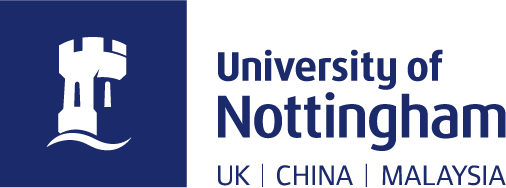 Guidance for completing this form can be found on the Curriculum WebsiteGuidance on module specifications can be found in the Quality ManualPLEASE DO NOT SAVE THIS FORM AS A PDFFINALISED FORMS SHOULD BE SENT TO YOUR STUDENT SERVICES PROGRAMMES CONTACTFURTHER CHANGES OUTSIDE OF DEADLINES MAY NOT BE PERMITTED WITHOUT APPROVALSECTION A: GENERAL INFORMATIONSECTION B: AVAILABILITY AND REQUISITESSECTION C: ASSESSMENT AND ACTIVITY INFORMATIONSECTION D: QUALITY ASSURANCESECTION E: APPROVALSCHOOL CONFIRMATION OF INTERNAL APPROVALFOR USE BY SERVICE DELIVERYFOR USE BY SERVICE DEVELOPMENT (CURRICULUM)If the module is not approved, please state required amendments and return to Delivery:Module TitleSessionCreditsLevelPlacesHESA Subject Area(s) of StudyList of codesIs there a cap on places?YesNoIf Yes, please provide a rationaleIf Yes, please provide a rationaleIf Yes, please provide a rationaleIf Yes, please provide a rationaleIf Yes, please provide a rationaleIf Yes, please provide a rationaleAdministering Unit%Contributing Unit%Contributing Unit%ConvenorshipConvenorshipConvenorshipSummary of ContentDefault Taught SemesterSession AvailabilityWill this module run more than once during the year?YesNoIs this an Intensive Block module?YesNoTarget StudentsPre-RequisitesCo-RequisitesAnti-RequisitesAvailable to Exchange StudentsAvailable to Subsidiary StudentsSuitable for First Year StudentsLBR ModuleOnly Available to UGAlso Available to UGAssessment PeriodAssessmentsAssessmentsAssessmentsAssessmentPercentAssessment DetailsFurther Assessment InformationFurther Assessment InformationFurther Assessment InformationReassessmentReassessmentReassessmentReassessmentReassessmentReassessmentReassessmentThe form of reassessment of the module will be the same as the original assessment unless stated to the contrary in the module specification.  If the reassessment is different, it must consist of either a single examination or a single coursework assessment that replaces all the failed assessment components of the module for reassessment purposes.The form of reassessment of the module will be the same as the original assessment unless stated to the contrary in the module specification.  If the reassessment is different, it must consist of either a single examination or a single coursework assessment that replaces all the failed assessment components of the module for reassessment purposes.The form of reassessment of the module will be the same as the original assessment unless stated to the contrary in the module specification.  If the reassessment is different, it must consist of either a single examination or a single coursework assessment that replaces all the failed assessment components of the module for reassessment purposes.The form of reassessment of the module will be the same as the original assessment unless stated to the contrary in the module specification.  If the reassessment is different, it must consist of either a single examination or a single coursework assessment that replaces all the failed assessment components of the module for reassessment purposes.The form of reassessment of the module will be the same as the original assessment unless stated to the contrary in the module specification.  If the reassessment is different, it must consist of either a single examination or a single coursework assessment that replaces all the failed assessment components of the module for reassessment purposes.The form of reassessment of the module will be the same as the original assessment unless stated to the contrary in the module specification.  If the reassessment is different, it must consist of either a single examination or a single coursework assessment that replaces all the failed assessment components of the module for reassessment purposes.The form of reassessment of the module will be the same as the original assessment unless stated to the contrary in the module specification.  If the reassessment is different, it must consist of either a single examination or a single coursework assessment that replaces all the failed assessment components of the module for reassessment purposes.Will the reassessment for this module be different from the original assessment?Will the reassessment for this module be different from the original assessment?Will the reassessment for this module be different from the original assessment?YesNoIf Yes, please indicate the reassessment formatIf Yes, please indicate the reassessment formatIf Yes, please indicate the reassessment formatIf Yes, please indicate the reassessment formatIf Yes, please indicate the reassessment formatIf Yes, please indicate the reassessment formatIf Yes, please indicate the reassessment format100% Coursework100% ExaminationClass Information (note: this is for information only and is not used for scheduling)Class Information (note: this is for information only and is not used for scheduling)Class Information (note: this is for information only and is not used for scheduling)Class Information (note: this is for information only and is not used for scheduling)ActivityNo. Per WeekDurationNumber of WeeksFurther Activity InformationFurther Activity InformationFurther Activity InformationFurther Activity InformationAimsLearning OutcomesConsulted SchoolsResourcesModule Web LinksModule Web LinksWeb Link TextWeb Link URLI confirm that adequate consultation has been undertaken regarding resources, and that this module has been reviewed at School level prior to submissionI confirm that adequate consultation has been undertaken regarding resources, and that this module has been reviewed at School level prior to submissionI confirm that adequate consultation has been undertaken regarding resources, and that this module has been reviewed at School level prior to submissionI confirm that adequate consultation has been undertaken regarding resources, and that this module has been reviewed at School level prior to submissionCommittee or BoardDateSpecification Received On:Reviewed By:Campus SolutionsCampus SolutionsCampus SolutionsData entered into Campus by:Date entered:Course CodeCourse IDCourse Academic ID CreatedActivity Registry CreatedRequisites CreatedHESA Record CreatedSpecification Received On:Reviewed By:ApprovedDeadline for returning amendmentsApproved following amendments